SILVANO PESTANA FARIA	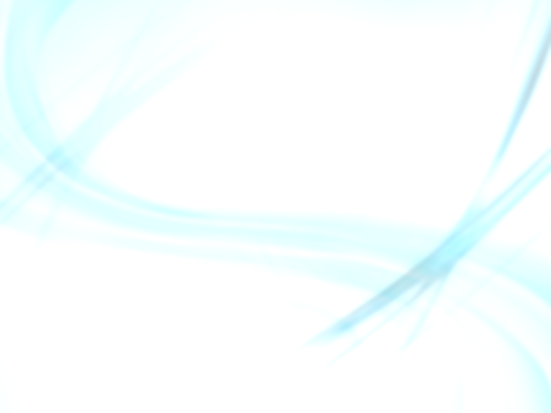 Técnico Mecânico | Superior em Sistemas de Informação      (22) 99894-5566 celular				                                     silvano.spf@gmail.com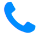 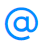 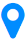 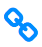       https://www.linkedin.com/in/silvano-pestana-faria-49968743                              Rio das Ostras – RJ PERFILSou um profissional com vasta experiência no ramo do petróleo, trabalhei com manutenção de ferramenta de perfuração direcional GEOPILOT, na empresa Halliburton. Também trabalhei com manutenção offshore pela empresa NOV, como field service technician, como mecânico na área de drilling, prestando manutenção nos equipamentos NOV, como Top Drive, Iron Roughnec, Hydratong, PRS, Drawworks, BOP, etc.Atualmente estou à procura de uma nova oportunidade de trabalho, sou um profissional graduado em Sistemas de Informação, com formação técnica em informática e mecânica industrial. Sou um profissional observador, detalhista, motivado, acessível e sempre aberto à novas ideias. Procuro sempre me comunicar de forma clara e objetiva, procurando sempre colaborar com melhorias no processo e no setor de trabalho, procuro sempre manter meu ambiente de trabalho, organizado e limpo, pois isso otimiza o processo de trabalho. Reconhecido pelos colegas e supervisores pelo profissionalismo, rápido aprendizado, resultados obtidos, estando sempre disponível quando necessário. Acostumado a trabalhar em equipe e também com prazos e metas. Também possuo experiência em trabalhos internacionais. Tenho disponibilidade de horário, viagens e mudança.EXPERIÊNCIAAssistente de Informática	COPAPA – Cia Paduana de Papéis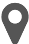 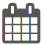       De 03/05/2003  até 03/05/2005             					        Santo Antônio de Pádua – RJ - Linha de Serviço: Informática.Atuei na instalação e manutenção de micro computadores, notebook, impressora, redes, e do sistema de automatização, utilizado pela empresa, assim como instalação, manutenção e backup dos servidores.Assistente de Supervisor	I-Conecta Networks (Provedor de Internet)      De 20/08/2006  até 20/04/2007            						            Rio das Ostras – RJ - Linha de Serviço: Instalação e Manutenção de Rede Externa.Atuei na instalação e manutenção de equipamentos, ampliação de redes, realizava também manutenção de computadores, quando necessário.Técnico de Informação JuniorStefanini Consultoria e Assessoria em Informática      De 26/04/2007  até 30/12/2009             								Macaé – RJ - Linha de Serviço: Digitalização e Armazenamento do Acervo Petrobrás.Atuei no controle, digitalização e armazenamento dos documentos do acervo da Petrobrás, ficando responsável pelo controle de todo o trabalho realizado, durante as ausências do supervisor. Estágio: Técnico MecânicoHalliburton Serviços Ltda      De 05/01/2010  até 04/07/2010             								Macaé – RJ -Linha de Serviço: Sperry Drilling Services – Geo-Pilot.Atuei na manutenção da ferramenta de perfuração Rotary Steerable da Halliburton, fazendo a manutenção inicial de componentes mecânicos, elétricos e eletromagnéticos da ferramenta de perfuração Geo-Pilot, Responsável pelo processo de recebimento, preparo do equipamento para manutenção e pelo embarque do mesmo após a manutenção completa do mesmo ser realizada.Técnico de Manutenção IIHalliburton Serviços Ltda      De 16/08/2010 até 12/2012             									Macaé – RJ -Linha de Serviço: Sperry Drilling Services – Geo-Pilot.Atuei na manutenção da ferramenta de perfuração Rotary Steerable da Halliburton, fazendo a manutenção completa de componentes mecânicos, elétricos e eletromagnéticos da ferramenta de perfuração Geo-Pilot, Viagem Internacional (Singapura 2011) para curso voltado a manutenção da ferramenta de perfuração Geo-Pilot.Técnico Mecânico III (Field Service Technician – FST)National Oiwell Varco      De 02/01/2013 até 10/06/2015       								             Macaé – RJ -Linha de Serviço: SME: Service Mechanic Line – Drilling Equipment. Atuei na manutenção mecânica e hidráulica dos equipamentos de perfuração da NOV, tais como: Top Drive, Iron Roughneck, PRS, BOP, Drawworks, HydraTong, entre outros; Realizei cursos internacionais, durante este período.EmpresárioPedral Pedras Decorativas      De Setembro/2014 até Setembro/2016        					      Unamar/Cabo Frio – RJ Sócio proprietário do negócio. Durante este período desenvolvi muito minhas habilidades interpessoais, resolução de problemas, contato direto com o cliente, fornecedores, compra de produtos, controle de estoque, contas à pagar/receber, controle de entregas, feedback dos clientes, contratação de funcionários, ou seja, participei ativamente de todo o processo de administração do negócio. Valorizo muito está experiência, pois passei de funcionário a gestor, e hoje entendo os dois lados do processo, o que poucas pessoas têm a oportunidade de conhecer, aprender e valorizar.Auxiliar de Serviços Gerais IIMaster Serviços / Terceirizado na Halliburton      Inicio: Março/2017	(Emprego Atual)					                   	             Macaé – RJ -Linha de Serviço: Sperry Drilling Services – Geo-Pilot.Atuando na manutenção e preparo de Válvulas Lo Torc, Swivel, Chicksan, Caixas de linha e ferramentas para embarque, manutenção e instalação de PAD`s da ferramenta de perfuração Rotary Steerable da Sperry/Geo-Pilot da Halliburton. IDIOMASInglês IntermediárioLeitura:                                Escrita:                                 Conversação: Espanhol Básico Leitura:                                Escrita:                                 Conversação: FORMAÇÃOTécnico em InformáticaFAETEC – Escola Técnica Estadual Manoel Teófilo de Souza.      Formatura: Julho/ 2002           						               Santo Antônio de Pádua – RJSuperior em Sistemas de InformaçãoUNIG – Universidade Iguaçu.      Formatura: Dezembro/2005          								            Itaperuna – RJTécnico em Mecânica IndustrialEscola Técnica José Rodrigues da Silva.      Formatura: Abril/2010             									   Macaé – RJCURSOS / TREINAMENTOSDiversosHalliburton Serviços Ltda      De 05/01/2010  até 12/2012									                 Macaé – RJ Código de Conduta; Bateria de Lítio; Manuseio de Produtos Químicos; Manuseio de Cargas; Coleta Seletiva; Stop e Eco Card; Aspectos e Impactos; 5S; Plano e Gerenciamento de Crises; Primeiros Socorros; Combate a Incêndios.Curso: Geo-Pilot District Level 1 – 9600/7600 Tools.Halliburton Serviços Ltda (Fábrica em Singapura).      De 08/2012 	até 09/2011									                   SingapuraCurso voltado para a realização de todos os testes referentes a ferrramenta Geo-Pilot.Bosiet – Basic Offshore Safety Induction & Emergency Training.Falck Nutec Services Brasil.      De 15/07/2013 até 17/07/2013	        									   Macaé – RJCBSP – Curso Básico de Segurança de Plataforma.Falck Nutec Services Brasil.      Validade: 21/02/2018	 										   Macaé – RJP110 – Automação Pneumática.Festo.      De 14/01/2013  até 16/01/2013	        								   Macaé – RJP120 – Automação Pneumática – Projetos de Circuitos e Métodos de Localização de Falhas.Festo.      De 16/01/2013  até 18/01/2013									   Macaé – RJImersão em Inglês (Intermediário)Link Languages.      De 28/01/2013  até 01/02/2013									   Macaé – RJTreinamento no equipamento: PRS-3i.National Oiwell Varco (Fábrica em Montrose-UK).      De 26/09/2013 até 24/10/2013             									Montrose/UKFormação no Technical College NOV. National Oiwell Varco (Technical College).      Formatura: Outubro/2013.       									   Macaé – RJDiversosNational Oiwell Varco (Technical College).      De 02/01/2013 até 10/06/2015        									   Macaé – RJOBJETIVOProcuro uma nova oportunidade no mercado, onde possa para colocar em prática o que já aprendi ao longo do meu tempo como profissional e colaborar com a equipe de trabalho, tendo o crescimento da organização e o desenvolvimento pessoal e profissional como focos principais, desenvolvendo assim minhas habilidades e contribuindo para o crescimento da empresa.PRETENSÃO SALARIALÀ combinar.DescriçãoEmpresaDuraçãoPneumatics BasicFesto20 horasPneumatics AdvancedFesto20 horasHydraulic FundamentalsTechnical College – NOV40 horasRS – Hydraulics with TroubleshootingTechnical College – NOV40 horasIron Roughneck AR3200, AR4500, AR5000Technical College – NOV40 horasRS – Iron Roughneck – ST120 Mechanical CourseTechnical College – NOV24 horasHydralift HYDRATONG MechTechnical College – NOV24 horasRS-Top Drive System - AC TDS 8 & 1000 Mechanical Course BrazilTechnical College – NOV40 horasHydralift BridgerackerTechnical College – NOV16 horasIndustrial PracticesTechnical College – NOV40 horasET FundamentalsTechnical College – NOV40 horasThe Land Drilling Rig, Offshore Drilling and Production OverviewTechnical College – NOV16 horasDrawworks E3000Technical College – NOV16 horasDrawworks 1625Technical College – NOV16 horasDiscussão Técnica de Drawworks SSGDTechnical College – NOV16 horasShaffer Equipment Mechanical Course Sub Sea Volume 1 e 2Technical College – NOV40 horasRS-Hydralift Motion CompensationTechnical College – NOV24 horasBST - Tracker Job PackTechnical College – NOV16 horasPLC for Rig Systems - Intermediate Applications of SiemensTechnical College – NOV40 horasRS-BX Elevator, PS-21/30, and RST Mechanical BrazilTechnical College – NOV24 horasPECTechnical College – NOV40 horasBasic ComputerIndex Informática40 horasMS PROJECTIndex Informática16 horasEnglish immersionLink Languages40 horasDefensive DrivingETEQ8 horasWorking at height (Trab.Alt.)ETEQ16 horasH2SETEQ16 horas